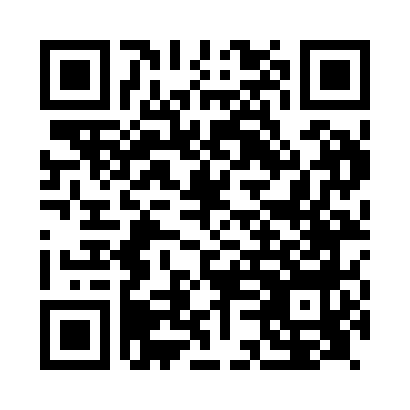 Prayer times for Afon Llugwy, UKWed 1 May 2024 - Fri 31 May 2024High Latitude Method: Angle Based RulePrayer Calculation Method: Islamic Society of North AmericaAsar Calculation Method: HanafiPrayer times provided by https://www.salahtimes.comDateDayFajrSunriseDhuhrAsrMaghribIsha1Wed3:365:411:126:218:4410:502Thu3:335:391:126:228:4610:533Fri3:305:371:126:238:4810:564Sat3:265:351:126:248:5010:595Sun3:235:331:126:268:5111:026Mon3:225:311:126:278:5311:037Tue3:215:301:126:288:5511:038Wed3:205:281:126:298:5711:049Thu3:195:261:126:308:5811:0510Fri3:185:241:126:319:0011:0611Sat3:175:221:126:329:0211:0712Sun3:165:211:126:339:0311:0813Mon3:165:191:126:349:0511:0814Tue3:155:171:126:359:0611:0915Wed3:145:161:126:359:0811:1016Thu3:135:141:126:369:1011:1117Fri3:125:131:126:379:1111:1218Sat3:125:111:126:389:1311:1219Sun3:115:101:126:399:1411:1320Mon3:105:081:126:409:1611:1421Tue3:105:071:126:419:1711:1522Wed3:095:061:126:429:1911:1623Thu3:085:041:126:439:2011:1624Fri3:085:031:126:439:2211:1725Sat3:075:021:126:449:2311:1826Sun3:075:011:126:459:2411:1927Mon3:065:001:126:469:2611:1928Tue3:064:591:136:479:2711:2029Wed3:054:581:136:479:2811:2130Thu3:054:571:136:489:3011:2131Fri3:044:561:136:499:3111:22